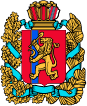 АДМИНИСТРАЦИЯ УСТЬ-КЕМСКОГОСЕЛЬСОВЕТА ЕНИСЕЙСКОГО РАЙОНА КРАСНОЯРСКОГО КРАЯПОСТАНОВЛЕНИЕ17.05.2022г                                   пос. Усть-Кемь                                            № 15-п О назначении публичных слушаний  по вопросу «Об утверждении ключевых и индикативных показателей, применяемых при осуществлении муниципального контроля в сфере благоустройства на территории МО Усть-Кемский сельсовет»         В соответствии с Федеральным законом от 06.10.2006 №131-ФЗ « Об общих принципах организации местного самоуправления в Российской Федерации», на основании ст.39.1. Устава Усть-Кемского сельсовета Енисейского района ПОСТАНОВЛЯЮ:    1.   Назначить  публичные слушания  по вопросу «Об утверждении ключевых и индикативных показателей, применяемых при осуществлении муниципального контроля в сфере благоустройства на территории МО Усть-Кемский сельсовет», на 21 июня 2022 года в 18-00 часов в здании МБУК (Сельский дом культуры» находящего по адресу: Российская Федерация, Красноярский край, Енисейский район, пос. Усть-Кемь, ул.Калинина 5.   2.   Назначить председательствующим слушаний главу Усть-Кемского сельсовета Марсал Александра Ивановича.  3.    Назначить секретарем слушаний ведущего специалиста  администрации Усть-Кемского сельсовета Власову Елену Валерьевну .4.	Контроль исполнения настоящего постановления оставляю за собой. 5.	Постановление вступает в силу со дня его официального опубликования в «Усть-Кемский Вестник».ГлаваУсть-Кемского сельсовета                                                          / А.И. Марсал/